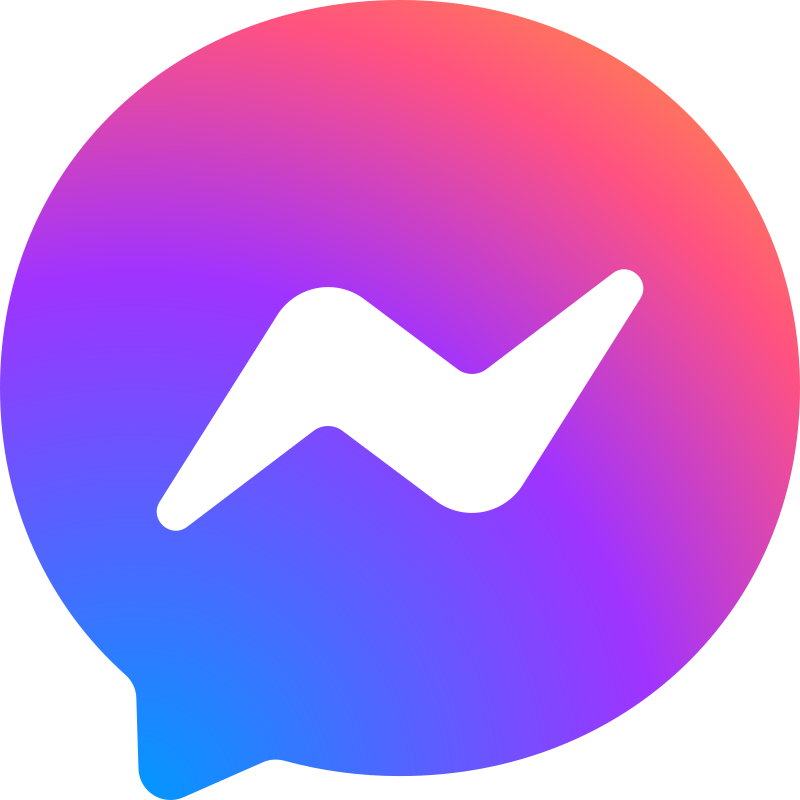 MessengerInformații despre instrumentInformații despre instrumentInformații despre instrumentGrup țintă:  Administrare/Management  Coordonatori  Voluntari  Administrare/Management  Coordonatori  VoluntariCategorie:   Instrument online  Platforme de învățare  Software/ Aplicație Desktop   Rețea (Socială)  App  AlteleZona de lucru:   Project Management  Managementul comunicării  Videoconferință  Colaborare/ Lucru în echipă  Autoadministrare  Marketing  Managementul personalului  E-Learning/ Gestiune Cunoștințe   Gestiune financiară  Prezentări/ Dezvoltare materiale de învățare   AlteleLimbă:Engleză (și alte 110 limbi)Engleză (și alte 110 limbi)Cunoștințe anterioare / grad de complexitate De bază De bazăLink:https://www.messenger.com/?locale=en_GBhttps://www.messenger.com/?locale=en_GBFurnizor:Meta Platforms, Inc.Meta Platforms, Inc.Scurtă descriere:Messenger este o aplicație și o platformă proprietară de mesagerie instant utilizată pentru a trimite mesaje și a face schimb de fotografii, videoclipuri, autocolante, audio și fișiere și, de asemenea, pentru a reacționa la mesajele altor utilizatori și pentru a interacționa cu boții. Serviciul acceptă, de asemenea, apeluri vocale și video.Messenger este o aplicație și o platformă proprietară de mesagerie instant utilizată pentru a trimite mesaje și a face schimb de fotografii, videoclipuri, autocolante, audio și fișiere și, de asemenea, pentru a reacționa la mesajele altor utilizatori și pentru a interacționa cu boții. Serviciul acceptă, de asemenea, apeluri vocale și video.Informații despre acces și utilizare (costuri, cerințe bazate pe cloud, utilizare mobilă, ...)Messenger este gratuit, disponibil pe Google Play și Apple Store pentru telefoane mobile, precum și o aplicație desktop pentru Windows și macOS. Poate fi folosit separat de aplicația Facebook.Messenger este gratuit, disponibil pe Google Play și Apple Store pentru telefoane mobile, precum și o aplicație desktop pentru Windows și macOS. Poate fi folosit separat de aplicația Facebook.Instrucţiuni/Tutorialehttps://www.facebook.com/help/messenger-apphttps://www.youtube.com/watch?v=By2dZw3eYwUhttps://www.facebook.com/help/messenger-apphttps://www.youtube.com/watch?v=By2dZw3eYwU